`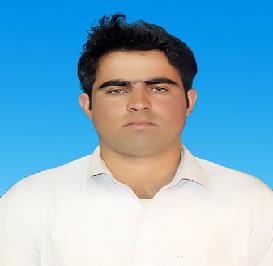 IMTIAZ Email: imtiaz-397392@gulfjobseeker.com Abu Dhabi-UAEObjectives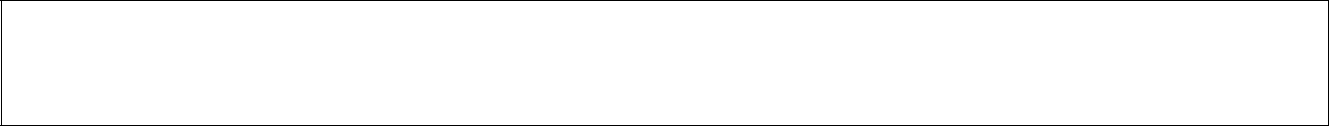 As a Mining Engineer I wear my professional knowledge and skills for the progress and improvement of human welfare, organization and profession.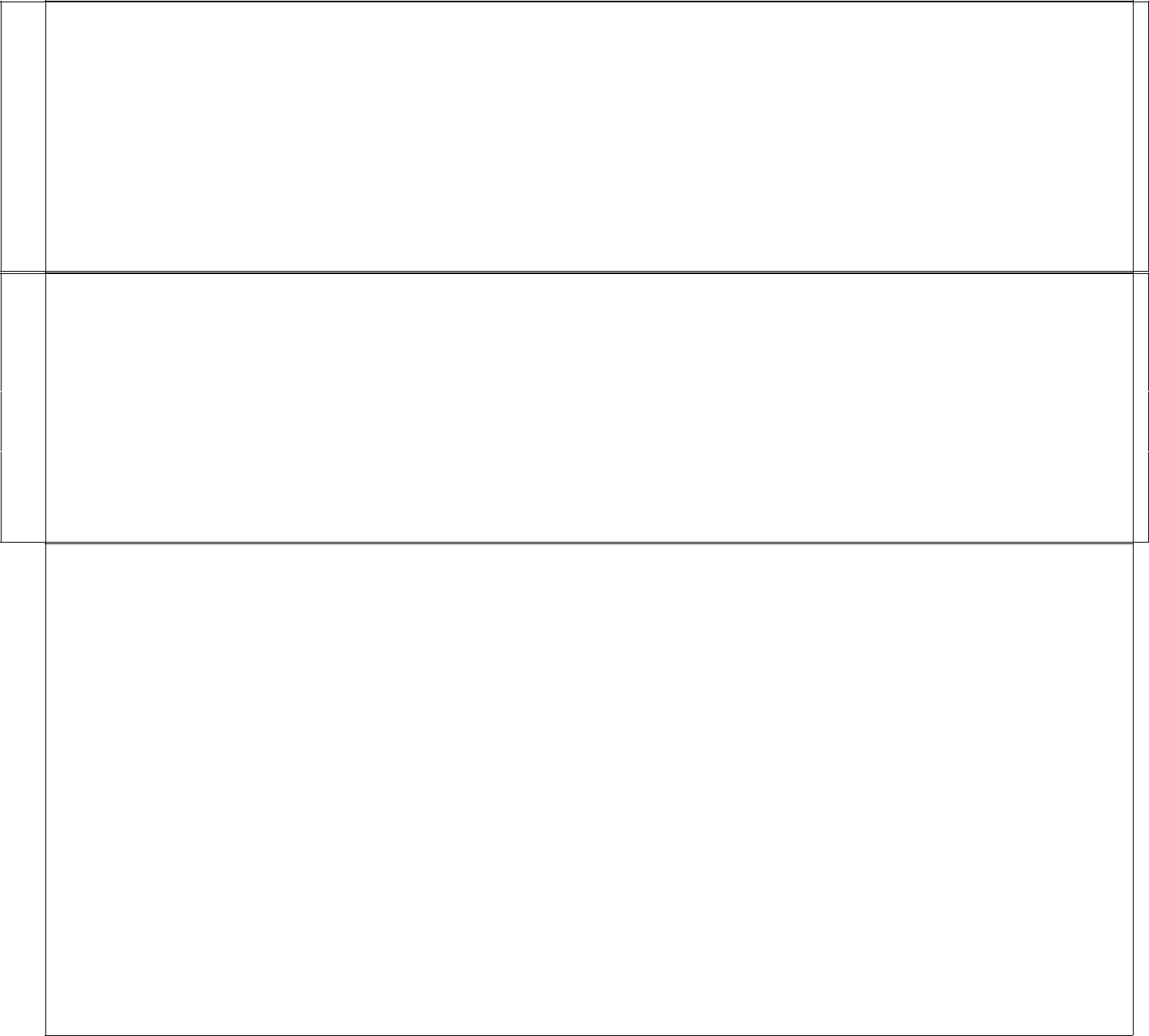 EducationBS Mining Engineering (2017)Balochistan University of Information Technology, Engineering and Management SciencesCGPA (2.94/4.0)FSc Pre-Engineering (2013)Karak Educator Model school & college karak KPK (753/1100)Matric (2011)Fauji Foundation model School Karak kpk Pakistan(764/1050)Personal InformationDate of Birth : 1st Sep, 1996Gender : MaleReligion : MuslimMarital Status : SingleNationality : PakistanLanguages known : English, urdu, pashtoExperienceSite Controlling Engineer  (Jan 2018-fab2019) Project: -Manganese Mine Killa Saifullah Balochistan Pakistan.Responsibilities: -Mine Designing Mine MappingMine Cost CalculationGiving Training to Workers about Separation of valuable material from waste and gangue material.Pay salaries to workers.Diesel Arrangement to heavy machinery. Preparation of daily reports.Management: -Work & Study (April 2014-April 2015)`Preparing time table for ClassesPutting Students data in Campus Management System (CMS) Preparing Students FilesPutting Students Attendance in CMS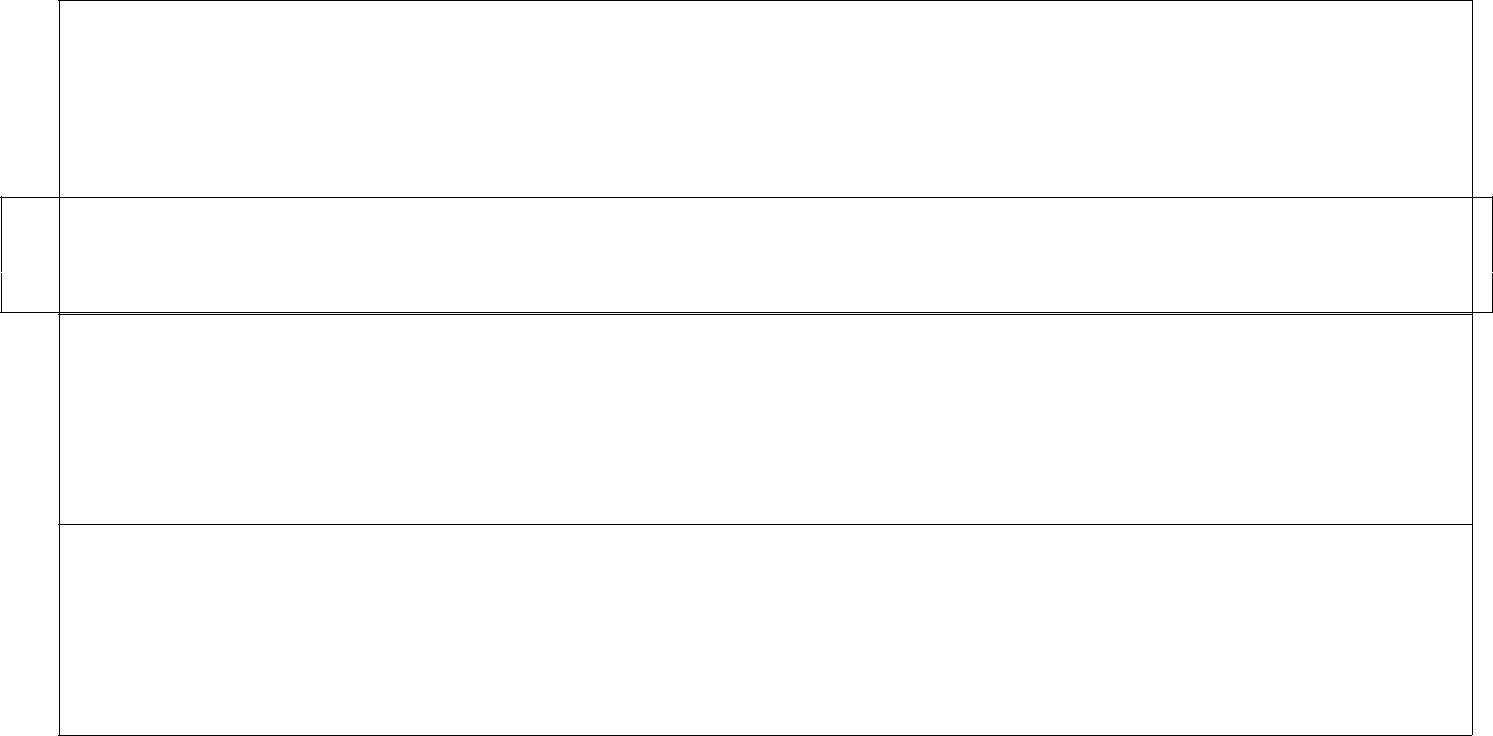 HobbiesSocial media & internet Surfing.ReferencesReferences available upon requests.DeclarationI hereby certify that the above information is true and correct to the best of my knowledge and belief.Imtiaz 